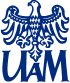 Lekcja dyplomowaWydział Pedagogiczno – Artystyczny UAM w Poznaniu Kierunek: Edukacja artystyczna w zakresie sztuk muzycznychImię i nazwisko Studenta/Studentki…………………………………………………. Szkoła……………………………………………………………… klasa……………… Data:……………………………Temat lekcji……………………………………………………………………………Wiedza merytoryczna i umiejętności metodyczne Student: prawidłowo projektuje lekcję (samodzielnie przygotowuje lekcję, plan metodyczny, prawidłowo integruje poziom treściowy i metodyczny, prawidłowo określa cele ogólne i operacyjne lekcji, realizuje założone cele, wykorzystuje własne pomoce dydaktyczne). Jest przygotowany pod względem merytorycznym, bezbłędnie przekazuje treści. Dostosowuje wiedzę do możliwości uczniów. Prawidłowo organizuje działania własne i uczniów.5	4,5	4,0	3,5	3,0	2,0Umiejętności muzyczne Student: prawidłowo posługuje się głosem; zna tekst piosenki, poprawnie i czysto ją intonuje, interpretuje i wprowadza; samodzielnie gra na instrumencie muzycznym; wykorzystuje różnorodne formy aktywności muzycznej; wykorzystuje nowoczesne technologie.5	4,5	4,0	3,5	3,0	2,0Kontakty interpersonalne Student : umiejętnie nawiązuje kontakty z uczniami, prawidłowo komunikuje się, posługuje się poprawnym językiem; na odpowiednim poziomie organizuje interakcje w procesie uczenia się; stosuje elementy indywidualizacji w procesie lekcyjnym, formy aktywizowania i wzmacniania uczniów – oceny, pochwały.5	4,5	4,0	3,5	3,0	2,0Postawa Student wykazuje się: wysoką kulturą osobistą, taktem pedagogicznym, umiejętnością pracy w zespole; odpowiedzialnie realizuje zadania oraz respektuje wskazówki Nauczyciela – Opiekuna; punktualnie ropoczyna lekcję; jest zaangażowany.5	4,5	4,0	3,5	3,0	2,0Inne uwagi…………………………………………………………………………………………………………………………………………………………………………………….……………………………………………………………………………………………….……………………………………………………………………………………………….Ocena przeprowadzonej przez Studenta/Studentkę lekcji dyplomowej*:………………………………………………Podpis Nauczyciela Opiekuna………………………………..*bardzo dobry, dobry, dostateczny, niedostateczny